Название работы: урок  по теме «Географическое положение Евразии».Предмет: география Класс: 7 класс.Тип урока: изучение нового материала, урок-- практикумПродолжительность: 1 урок (45минут).Тема: Географическое положение Евразии.Цель урока: изучение нового материала и формирование познавательных, регулятивных и  коммуникативных универсальных учебных действий обучающихся через поисковую и практическую работу по теме урока.Результаты обучения.Познавательные УУД:Критический уровень: ученик(ца) из  предложенного учителем источника зафиксировал(а) необходимую информацию о географическом положении Евразии  и воспроизвёл(а)  её;Достаточный уровень: ученик(ца) получил(а) информацию о географическом положении материка из нескольких источников и применил(а) ее для выполнения предложенного учителем задания, сравнил размеры материков;Творческий уровень: ученик(ца) самостоятельно организовал(а) поиск информации о ГП Евразии; описал ГП материка и на основе полученной информации сделал(а) вывод и привел(а) объяснения.Регулятивные УУД:Критический уровень: ученик понял цели и задачи деятельности на уроке, организовал свои действия с помощью товарищей или учителя, высказал своё впечатление о проделанной работе.Достаточный уровень: ученик сформулировал цель и задачи своей деятельности с помощью других, организовал свои действия самостоятельно по предложенному алгоритму, по завершению работы сравнил результат своей деятельности  с запланированным.Творческий уровень: исходя из поставленных задач, ученик самостоятельно сформулировал цель своей деятельности, спланировал и организовал свою работу, продемонстрировал умения оценить и проанализировать результат своей деятельности в группе.Коммуникативные УУД:Критический уровень: ученик отвечает на вопросы с помощью товарищей или учителя по заданному  алгоритму;Достаточный уровень: ученик даёт односложные ответы по заданному алгоритму самостоятельно;Творческий уровень: ученик самостоятельно даёт развернутый аргументированный ответ по существу вопроса, обобщает результаты обсуждения в конце работы.Ход урокаИсходная мотивация. Погружение в проблему.1. Взаимные приветствия. 2. Фиксация отсутствующих; проверка внешнего состояния класса и готовность учеников к уроку; организация внимания и психологический настрой учеников на проведение урока-практикума.3. Учитель. Ребята, в начале нашего урока, я предлагаю вам совершить виртуальное путешествие. Будьте внимательны. Вы готовы? В путь!(Учитель показывает несколько слайдов или видеофрагмент об уникальных чудесах природы Евразии.)Учитель задает всему классу вопросы с целью определения темы и задач урока:- Где находятся эти уникальные места? (На материке Евразия)У: Верно и с сегодняшнего урока мы с вами начнём знакомство с особенностями шестого материка планеты – Евразией.- С чего начнём изучение материка? ( с географического положения материка)Учитель: Совершенно верно. Молодцы! Тогда давайте попытаемся сформулировать цель нашего занятия!( определить особенности и описать ГП материка Евразия)- Почему этот вопрос рассматриваем первым? Для чего это нам необходимо знать?(от ГП зависят особенности природы материка, климат, природные зоны, заселение)- Что необходимо использовать, чтобы дать характеристику ГП материка?(физическая карта мира, физическая карта Евразии, атласы, дополнительная литература - энциклопедии, словари, интернет ресурсы, электронные пособия, план составления характеристики ГП).Учитель: Девизом нашего будут слова Иоганна Гёте: Слайд Девиз урока“Просто знать – еще не все, знания нужно уметь использовать”. (Иоганн Гете)Организация деятельности учащихся. Средства обучения: мультимедийный проектор; электронная презентация,  атласы, контурные карты, карточки – задания. Учитель предлагает обучающимся форму работы на уроке: в группах (микрогруппах).На столах обучающихся «Путевой лист – задание». В нём обучающиеся будут записывать ответы на задания, которые необходимо выполнить, используя предложенные источники информации: в помощь учебник «География материков и океанов» 7 кл. § 59 стр.230 - 231, География. «Я познаю мир» детская энциклопедия с. 36-38,. 249-252с. энциклопедический словарь, Книга для чтения по географии «История с географией».План характеристики ГП материка в учебнике на с.311., алгоритм работы для обучающихся.Алгоритм работы для обучающихся.1. Прочитайте внимательно предложенные вам задания.2. Обсудите ход выполнения заданий, составьте план работы группы.3. Найдите необходимые для выполнения заданий источники информации.4. Выполните задания, оформите результат работы.5. Представьте свою работу.6. Дайте оценку своей работе в  группе и работе группы в целом.Осуществление деятельности.Обучающиеся самостоятельно выполняют задания, предложенные учителем, используя по своему усмотрению различные источники информации. Оформляют результаты деятельности.Задания для группы № 1. 1.Определите положение материка относительно экватора, нулевого меридиана, тропиков, полярных кругов. Сделайте вывод.2. Какие части света образуют Евразию? Откуда произошло название Европы и Азии.3. Определите, в каких климатических поясах расположен материк. Сделайте вывод.4. Закончи предложение.Самая низкая точка  Евразии … Крайней восточной точкой материка является …Самое глубокое море … Пролив, соединяющий Черное и Средиземное моря …Моря Атлантического океана, омывающие берега Евразии … Залив на юге материка Евразия … Задания для группы № 21. Сравните площадь Евразии с площадями других материков. Определите, какую часть площади Земли занимает Евразия (в процентах). Сделайте вывод о размерах материка.2. В чём различие береговой линии Европы и Азии? Сделайте вывод.3. Совершите путешествие по карте. Назовите и покажите на карте крупные полуострова Евразии. 4. Закончи предложение.Крайней северной точкой материка является … Нулевой меридиан пересекает Евразию …С севера материк омывается … Крайней восточной точкой материка является … Самая низкая точка Евразии … Самой высокой точкой материка является … Задания для группы № 31. Назовите и покажите на карте северную и южную крайние точки материка. Определите их координаты. Определите протяжённость Евразии в градусной мере и километрах с севера на юг. (1= ). Сделайте вывод.2.Где проходит граница между Европой и Азией?   «Найди ошибку». Исправьте допущенные в тексте ошибки.«Граница между Европой и Азией имеет протяжённость . Эта граница – условная линия – проходит от Баренцева моря вдоль западного склона Уральских гор, на юге по реке Урал, северному побережью Аральского моря и Кумо-Манычской впадине, по Азовскому морю, далее Чёрному морю и Средиземному морю, через Берингов пролив». 3. Совершите путешествие по карте. Назовите и покажите на карте океаны и моря,  омывающие берега Евразии на западе и на севере. Заполните таблицу. 4.Закончи предложение.Самая низкая точка  Евразии … Крайней западной точкой материка является … Самый большой полуостров в мире … Пролив между Евразией и Африкой…Моря Тихого океана, омывающие берега Евразии … Залив на юге материка Евразия … Задания для группы № 41. Назовите и покажите на карте западную и восточную крайние точки материка. Определите их координаты. Определите протяжённость Евразии в градусной мере и километрах с запада на восток. (1=        км). Сделайте вывод.2. Совершите путешествие по карте. Назовите и покажите на карте моря,   омывающие берега Евразии на востоке и на юге. Заполните таблицу.3. Определите, как расположен материк относительно других материков. 4.Закончи предложение.   1) По отношению к экватору Евразии находится в …     2) Крайней южной точкой материка является …   3) Самый большой остров у южных берегов Евразии …   4) Пролив, отделяющий Евразию от Северной Америки …   5) Моря Атлантического океана, омывающие берега Евразии …   6) Залив на западе материка Евразия … Защита результатов деятельности.После отведённого на эту работу времени, каждая группа представляет свою работу. Учащиеся других групп слушают ответы, задают уточняющие вопросы, корректируют допущенные ошибки, высказывают свое мнение. Сравнивают свой результат с ответами других учеников. Проводят самоконтроль.У: Вопросы учителя:1. Как расположен материк относительно экватора, тропиков, полярных кругов и нулевого меридиана? (группа 1, 1вопрос).2. а) Сравните площадь Евразии с площадями других материков. Определите, какую часть площади Земли занимает Евразия (в процентах). Сделайте вывод о размерах материка. (группа2, вопрос 1)б). Какие части света образуют Евразию? Откуда произошло название Европы и Азии. (группа1, вопрос 2)в) Где проходит граница между Европой и Азией? (группа 3, вопрос 2)3.Назовите крайние точки материка, покажите их на карте. а) Назовите и покажите на карте северную и южную крайние точки материка. Определите их координаты. Определите протяжённость Евразии в градусной мере и километрах с севера на юг. (1= ). Сделайте вывод. (группа3, вопрос 1)б) Назовите и покажите на карте западную и восточную крайние точки материка. Определите их координаты. Определите протяжённость Евразии в градусной мере и километрах с запада на восток. (1=       км). Сделайте вывод. (группа 4,вопрос 1)4. Определите, в каких климатических поясах расположен материк. Сделайте вывод. (группа 1, вопрос 3)5. Совершите путешествие по карте. а) Назовите и покажите на карте океаны и моря, омывающие берега Евразии на западе и на севере. (группа 3, вопрос 3)б) Совершите путешествие по карте. Назовите и покажите на карте моря,    омывающие берега Евразии на востоке и на юге. (группа 4, вопрос 2)в) В чём различие береговой линии Европы и Азии? Сделайте вывод. (группа 2, вопрос 2)6. Определите, как расположен материк относительно других материков(группа 4, вопрос 3)7. Взаимопроверка ответов на вопрос № 4Модульные  ответы:Группа 1. 1.Определите положение материка относительно экватора, нулевого меридиана, тропиков, полярных кругов. Сделайте вывод.Относительно экватора: в северном полушарии,Относительно нулевого меридиана: нулевой меридиан пересекает материк на западе, значит, материк находится и в западном и в восточном полушариях. Большая часть лежит в восточном полушарии.Тропики: материк пересекают северный тропик и северный полярный круг, значит, Евразия находится в тропическом, северном умеренном и северном полярном поясах – во всех тепловых поясах.2. Какие части света образуют Евразию? Откуда произошло название Европы и Азии. Азия – в переводе с арабского «асу» – восток, часть света, входящая в состав континента Евразия. Занимает наибольший участок Евразии, лежит на восток от Европы. Еще 500 лет назад Азия манила европейцев. Именно из Азии торговцы привозили драгоценные камни, тропические фрукты, тончайшие ткани и пряности (перец, корицу, орех). Европейцы долго мечтали об азиатских богатствах.
Европа – Настолько древнее слово, что проследить его истоки крайне сложно. Название могло произойти от семитского «эреб» или «ириб», что означает «запад» или от финикийского «Ереп» – заход солнца. Еще одна версия: в Древней Греции слово «Эребос» обозначает мрак, темноту, подземное царство мертвых. Европа – часть света, западная часть материка Евразия. 3. Определите, в каких климатических поясах расположен материк. Сделайте вывод. Материк лежит во всех климатических поясах: А, СА, У, СТ, Т, СЭ, Э. Можно сделать следующий вывод, что природа материка очень разнообразна: от холодных снежных пустынь до экваториальных лесов.4. Закончи предложение.1). Самая низкая точка  Евразии … (Мёртвое море).2).Крайней восточной точкой материка является … (мыс Дежнёва)3).Самое глубокое море … (Берингово)4).Пролив, соединяющий Черное и Средиземное моря (Босфор.)5).Моря Атлантического океана, омывающие берега Евразии … (Средиземное, Чёрное, Азовское, Северное и Балтийское  моря,.6).Заливы на юге материка Евразия … (Бенгальский залив, Персидский залив).Группа 2.Сравните площадь Евразии с площадями других материков. Определите, какую часть площади Земли занимает Евразия (в процентах). Сделайте вывод о размерах материка.(с. 230)Евразия – величайший материк земного шара. Он занимает 1/3 всей суши. Евразия по площади равна Африке и Северной Америке вместе взятым. Африка + Сев. Америка = Евразия;30,3               24,2                  54,5Площадь суши – 149 млн км2 , площадь Евразии – 54 млн км2.54 : 149 =0,36 или 36%.Вывод: Евразия – самый крупный материк на планете. Большие размеры определяют разнообразие природы материка.)В чём различие береговой линии Европы и Азии? Сделайте вывод.     (Береговая линия больше всего изрезана на западе.)Вывод: много бухт, важно для использования морского транспорта.Совершите путешествие по карте. Назовите и покажите на карте крупные полуострова Евразии. (Скандинавский, Кольский, Таймыр, Чукотский, Камчатка, Корея, Индокитай, Малакка, Индостан, Аравийский, Малая Азия, Балканский, Апеннинский, Пиренейский)4.       Закончи предложение.1). Крайней северной точкой материка является … (м. Челюскин)    2).Нулевой меридиан пересекает Евразию …(в западной части)3).С севера материк омывается … (Северным Ледовитым океаном)4).Крайней восточной точкой материка является … (м. Дежнёва)    5).Самая низкая точка Евразии … (Мёртвое море – Аравийский полуостров)6).Самой высокой точкой материка является … (г. Джомолунгма (Эверест) – Гималаи)Группа 3.1. Назовите и покажите на карте северную и южную крайние точки материка. Определите их координаты. Определите протяжённость Евразии в градусной мере и километрах с севера на юг. (1= ). Сделайте вывод.Северная точка: мыс Челюскин  77° 43 с. ш.  104° 18 в. д.Южная точка: мыс Пиай 1° 16 с. ш.   103° 30в. д. Протяженность Евразии с севера на юг 77° 43 - 1° 16 = 76° 2776  111,3 = 8458,8 (км)Вывод: По протяженности материка как с Севера на Юг, так и с Запада на Восток можно говорить о его гигантских размерах.     2.Где проходит граница между Европой и Азией?   «Найди ошибку» «Граница между Европой и Азией имеет протяжённость . Эта граница – условная линия – проходит от Баренцева моря вдоль западного склона Уральских гор, на юге по реке Урал, северному побережью Аральского моря и Кумо-Манычской впадине, по Азовскому морю, далее Чёрному морю и Средиземному морю, через Берингов пролив». Исправьте допущенные в тексте ошибки.Карское море, восточного склона, Эмба, Каспийского моря, Гибралтарский пролив.3.Совершите путешествие по карте. Назовите и покажите на карте океаны и         моря,  омывающие берега Евразии на западе и на севере. Заполните таблицу.      4.Закончи предложение.1).Самая низкая точка  Евразии … (Мёртвое море).2).Крайней западной точкой материка является … (мыс Рока)3).Самый большой полуостров в мире … (Аравийский)4).Пролив между Евразией и Африкой… (Гибралтарский, Баб-эль-Мандебский)5).Моря Тихого океана, омывающие берега Евразии … (Берингово, Охотское, Японское, Жёлтое, Восточно-Китайское, Южно-Китайское  моря),.6).Залив на юге материка Евразия … (Бенгальский залив).Группа 4. 1. Назовите и покажите на карте западную и восточную крайние точки материка. Определите их координаты. Определите протяжённость Евразии в градусной мере и километрах с запада на восток. (1= 80,4 км). Сделайте вывод.Западная точка: мыс Рока   38° 48 с. ш.  9° 31 з. д.Восточная точка: мыс Дежнёва 66° 5 с. ш.   169° 40з. д. Протяженность Евразии с запада на восток 9° 31 + 180° + (180° - 169° 40) = 199° 51199  80,4 = 15999,6 (км)Вывод: Евразия имеет наибольшую протяженность с запада на восток. Это отражается на смене климатических условий, типах климатов.     2. Совершите путешествие по карте. Назовите и покажите на карте моря,         омывающие берега Евразии на востоке и на юге. Заполните таблицу.3.Определите, как расположен материк относительно других материков. Ближе к Евразии расположены Африка и Северная Америка.Их от Евразии отделяют: Гибралтарский пролив, Средиземное море, Суэцкий канал, Красное море, Баб-эль-Мандебский пролив; Берингов пролив.Наиболее удалены материки: Антарктида, Южная Америка, Австралия.      4.Закончи предложение.   1) По отношению к экватору Евразии находится в            (северном полушарии).   2) Крайней южной точкой материка является                    (мыс Пиай)   3) Самый большой остров у южных берегов Евразии       (Калимантан)   4) Пролив, отделяющий Евразию от Северной Америки  (Берингов)   5) Моря Атлантического океана, омывающие берега Евразии (Средиземное,           Чёрное, Азовское, Северное и Балтийское  моря)   6) Залив на западе материка Евразия …                           (Бискайский залив).V. Рефлексия. Учитель: Наша работа на сегодня заканчивается. Все хорошо поработали, и сейчас я хочу, чтобы вы оценили свою деятельность и деятельность других  на уроке. Каждый ученик получает листок на котором изображены три кораблика.Раскрась флаг корабля Раскрасить зелёным цветом  - всё сделал сам(а) – : (творческий уровень)Жёлтым – сделал сам(а) по алгоритму: (достаточный)Красным – помогали учитель, одноклассники: (критический) «Победа» (регулятивные УУД) – сформулировал(а) цель и задачи урока, сравнил(а)  полученные результаты и оценил(а)  свою работу, сделал(а) вывод.«Стремительный» (познавательные УУД) – Нашел(ла) нужную информацию для выполнения задания.«Дружба» (коммуникативные УУД) – Твоя оценка деятельности другой группы, товарища (отлично-зелёный, хорошо, удовлетворительно - жёлтый, , неудовлетворительно- красный)Для оценки работы группы раскрасьте парус каждого корабля (командир группы на доске прикрепляет определённого цвета магнит на соответствующий парус)Домашнее задание. На контурной карте обозначить элементы географического положения Евразии.*Найти имена русских путешественников и исследователей на карте Евразии,  в честь которых названы географические объекты. Указать их вклад в изучение материка.**Составить презентацию об исследователях Евразии.** Составить презентацию о природных рекордах Евразии.Закончить урок я хочу словами Лапласа “То, что мы знаем, – ограничено, а то, что мы не знаем - бесконечно”. Спасибо всем за урок!Приложение Путевой лист.                                                            Группа 1. 1.Определите положение материка относительно экватора, нулевого меридиана, тропиков, полярных кругов. Сделайте вывод.а) Относительно экватора материк ______________ расположен в ____________________________________________________________________б) Относительно нулевого меридиана материк _____________ расположен в _____________________________________________________________________в) _______________ тропик ____________________________________________.г) ___________ полярный круг___________________________________________Выводы: _________________________________________________________________________________________________________________________________________________________________________________________________________________________________________________________________________2. Какие части света образуют Евразию? Откуда произошло название Европы и Азии.Евразию образуют ________________________________________________________________________________________________________________________________________________________________________________________________________________________________________________________________________________________________________________________________________3. Определите, в каких климатических поясах расположен материк. Сделайте вывод.Материк _________________ расположен в ___________________________________________________________________________________________________________________________________________________________________________________________________________________________________________________________________________________________________________________Выводы:_______________________________________________________________________________________________________________________________________________________________________________________________________4. Закончите предложение.     1) Самая низкая точка  Евразии _________________________________________     2) Крайней восточной точкой материка является ___________________________     3) Самое глубокое море ________________________________________________     4) Пролив, соединяющий Черное и Средиземное моря _____________________     5) Моря Атлантического океана, омывающие берега Евразии ____________________________________________________________________________________     6) Залив на юге материка Евразия _______________________________________     _____________________________________________________________________Состав группы:________________________________________________________________________________________________________________________________________________________________________________________________________Путевой лист.                                                            Группа 2.1. Сравните площадь Евразии с площадями других материков. Определите, какую часть площади Земли занимает Евразия (в процентах). Сделайте вывод о размерах материка.(с. 230)__________________________________________________________________________________________________________________________________________________________________________________________________________________________________________________________________________________________________________________________________________________________________________________________________________________________________________2. В чём различие береговой линии Европы и Азии? Сделайте вывод._____________________________________________________________________________________________________________________________________________________________________________________________________________________3. Совершите путешествие по карте. Назовите и покажите на карте крупные полуострова Евразии. _______________________________________________________________________________________________________________________________________________________________________________________________________________________________________________________________________________________________________________________________________________________________________________________________________________________________________________________________________________________________________________________________________________________________________________________________________________________________________________________________4. Закончите предложение.1) Крайней северной точкой материка является _______________________________2) Нулевой меридиан пересекает Евразию ___________________________________3) С севера материк омывается ____________________________________________4) Крайней восточной точкой материка является _____________________________5) Самая низкая точка Евразии  ____________________________________________6) Самой высокой точкой материка является _________________________________Состав группы:___________________________________________________________________________________________________________________________________________________________________________________________________________________________________________________________________________________________________________________________________________________________________________________________________________________________Путевой лист.                                                            Группа 3.1. Назовите и покажите на карте северную и южную крайние точки материка. Определите их координаты. Определите протяжённость Евразии в градусной мере и километрах с севера на юг. (1= ). Сделайте вывод.Северная крайняя точка:__________________________________________________Южная крайняя точка: ___________________________________________________Протяжённость материка с севера на юг: __________________________________________________________________________________________________________________________________________________________________________________Выводы:______________________________________________________________________________________________________________________________________________________________________________________________________________2. Где проходит граница между Европой и Азией?   «Найди ошибку»  «Граница между Европой и Азией имеет протяжённость . Эта граница – условная линия – проходит от Баренцева моря вдоль западного склона Уральских гор, на юге по реке Урал, северному побережью Аральского моря и Кумо-Манычской впадине, по Азовскому морю, далее Чёрному морю и Средиземному морю, через Берингов пролив». Исправьте допущенные в тексте ошибки.____________________________________________________________________________________________________________________________________________________________________________________________________________________________________________________________________________________________3. Совершите путешествие по карте. Назовите и покажите на карте океаны и       моря,  омывающие берега Евразии на западе и на севере. Заполните таблицу.4.Закончите  предложение.1) Самая низкая точка  Евразии ____________________________________________2) Крайней западной точкой материка является ______________________________3) Самый большой полуостров в мире ______________________________________4) Пролив между Евразией и Африкой ______________________________________5) Моря Тихого океана, омывающие берега Евразии __________________________ 6) Залив на юге материка Евразия __________________________________________Состав группы:___________________________________________________________________________________________________________________________________________________________________________________________________________________________________________________________________________________________________________________________________________________________________________________________________________________________Путевой лист.                                                                           Группа 4. 1. Назовите и покажите на карте западную и восточную крайние точки материка. Определите их координаты. Определите протяжённость Евразии в градусной мере и километрах с запада на восток. (1=        км). Сделайте вывод.Западная крайняя точка:__________________________________________________Восточная крайняя точка: _________________________________________________Протяжённость материка с запада на восток _______________________________________________________________________________________________________________________________________________________________________________Выводы:______________________________________________________________________________________________________________________________________________________________________________________________________________2. Совершите путешествие по карте. Назовите и покажите на карте моря,      омывающие берега Евразии на востоке и на юге. Заполните таблицу.3. Определите, как расположен материк относительно других материков.Ближе к Евразии расположены __________________________________________Их от Евразии отделяют_____________________________________________________________________________________________________________________Наиболее удалены материки: ___________________________________________4.Закончи предложение.   1) По отношению к экватору Евразии находится в ___________________________   2) Крайней южной точкой материка является _______________________________   3) Самый большой остров у южных берегов Евразии ________________________   4) Пролив, отделяющий Евразию от Северной Америки ______________________   5) Моря Атлантического океана, омывающие берега Евразии _________________       ____________________________________________________________________   6) Залив на западе материка Евразия ______________________________________Состав группы:_______________________________________________________________________________________________________________________________________________________________________________________________________________________________________________________________________________________________________________________________________________________________________________________________________________________________________________Подведём итоги!Раскрась флаг корабля Зелёным цветом – всё сделал сам(а) Жёлтым цветом – сделал сам(а) по алгоритмуКрасным цветом – мне помогали учитель, одноклассники«Победа» – Сформулировал(а) цель и задачи урока, сравнил(а)  полученные результаты и оценил(а)  свою работу, сделал(а) вывод.«Стремительный» – Нашел(ла) нужную информацию для выполнения задания и выполнил (а) задания.«Дружба» – Твоя оценка деятельности другой группы, товарища (отлично-зелёный, хорошо, удовлетворительно - жёлтый, неудовлетворительно- красный)Подведём итоги!Раскрась флаг корабля Зелёным цветом – всё сделал сам(а) Жёлтым цветом – сделал сам(а) по алгоритмуКрасным цветом – мне помогали учитель, одноклассники«Победа» – Сформулировал(а) цель и задачи урока, сравнил(а)  полученные результаты и оценил(а)  свою работу, сделал(а) вывод.«Стремительный» – Нашел(ла) нужную информацию для выполнения задания и выполнил (а) задания.«Дружба» – Твоя оценка деятельности другой группы, товарища (отлично-зелёный, хорошо, удовлетворительно - жёлтый, неудовлетворительно- красный)Подведём итоги!Раскрась флаг корабля Зелёным цветом – всё сделал сам(а) Жёлтым цветом – сделал сам(а) по алгоритмуКрасным цветом – мне помогали учитель, одноклассники«Победа» – Сформулировал(а) цель и задачи урока, сравнил(а)  полученные результаты и оценил(а)  свою работу, сделал(а) вывод.«Стремительный» – Нашел(ла) нужную информацию для выполнения задания и выполнил (а) задания.«Дружба» – Твоя оценка деятельности другой группы, товарища (отлично-зелёный, хорошо, удовлетворительно - жёлтый, неудовлетворительно- красный)Подведём итоги!Раскрась флаг корабля Зелёным цветом – всё сделал сам(а) Жёлтым цветом – сделал сам(а) по алгоритмуКрасным цветом – мне помогали учитель, одноклассники«Победа» – Сформулировал(а) цель и задачи урока, сравнил(а)  полученные результаты и оценил(а)  свою работу, сделал(а) вывод.«Стремительный» – Нашел(ла) нужную информацию для выполнения задания и выполнил (а) задания.«Дружба» – Твоя оценка деятельности другой группы, товарища (отлично-зелёный, хорошо, удовлетворительно - жёлтый, неудовлетворительно- красный)Алгоритм работы для обучающихся.1. Прочитайте внимательно предложенные вам задания.2. Обсудите ход выполнения заданий, составьте план работы группы.3. Найдите необходимые для выполнения заданий источники информации.4. Выполните задания, оформите результат работы.5. Представьте свою работу.6. Дайте оценку своей работе в  группе и работе группы в целом.Задания для группы № 1. 1.Определите положение материка относительно экватора, нулевого меридиана, тропиков, полярных кругов. Сделайте вывод.2. Какие части света образуют Евразию? Откуда произошло название Европы и Азии.3. Определите, в каких климатических поясах расположен материк. Сделайте вывод.4. Закончи предложение.Самая низкая точка  Евразии … Крайней восточной точкой материка является …Самое глубокое море … Пролив, соединяющий Черное и Средиземное моря …Моря Атлантического океана, омывающие берега Евразии … Залив на юге материка Евразия … Задания для группы № 21. Сравните площадь Евразии с площадями других материков. Определите, какую часть площади Земли занимает Евразия (в процентах). Сделайте вывод о размерах материка.2. В чём различие береговой линии Европы и Азии? Сделайте вывод.3. Совершите путешествие по карте. Назовите и покажите на карте крупные полуострова Евразии. 4. Закончи предложение.Крайней северной точкой материка является … Нулевой меридиан пересекает Евразию …С севера материк омывается … Крайней восточной точкой материка является … Самая низкая точка Евразии … Самой высокой точкой материка является … Задания для группы № 31. Назовите и покажите на карте северную и южную крайние точки материка. Определите их координаты. Определите протяжённость Евразии в градусной мере и километрах с севера на юг. (1= ). Сделайте вывод.2.Где проходит граница между Европой и Азией?   «Найди ошибку». Исправьте допущенные в тексте ошибки.«Граница между Европой и Азией имеет протяжённость . Эта граница – условная линия – проходит от Баренцева моря вдоль западного склона Уральских гор, на юге по реке Урал, северному побережью Аральского моря и Кумо-Манычской впадине, по Азовскому морю, далее Чёрному морю и Средиземному морю, через Берингов пролив». 3. Совершите путешествие по карте. Назовите и покажите на карте океаны и моря,  омывающие берега Евразии на западе и на севере. Заполните таблицу. 4.Закончи предложение.Самая низкая точка  Евразии … Крайней западной точкой материка является … Самый большой полуостров в мире … Пролив между Евразией и Африкой…Моря Тихого океана, омывающие берега Евразии … Залив на юге материка Евразия … Задания для группы № 41. Назовите и покажите на карте западную и восточную крайние точки материка. Определите их координаты. Определите протяжённость Евразии в градусной мере и километрах с запада на восток. (1= 80,4 км). Сделайте вывод.2. Совершите путешествие по карте. Назовите и покажите на карте моря,   омывающие берега Евразии на востоке и на юге. Заполните таблицу.3. Определите, как расположен материк относительно других материков.4.Закончи предложение.   1) По отношению к экватору Евразии находится в …     2) Крайней южной точкой материка является …   3) Самый большой остров у южных берегов Евразии …   4) Пролив, отделяющий Евразию от Северной Америки …   5) Моря Атлантического океана, омывающие берега Евразии …   6) Залив на западе материка Евразия … 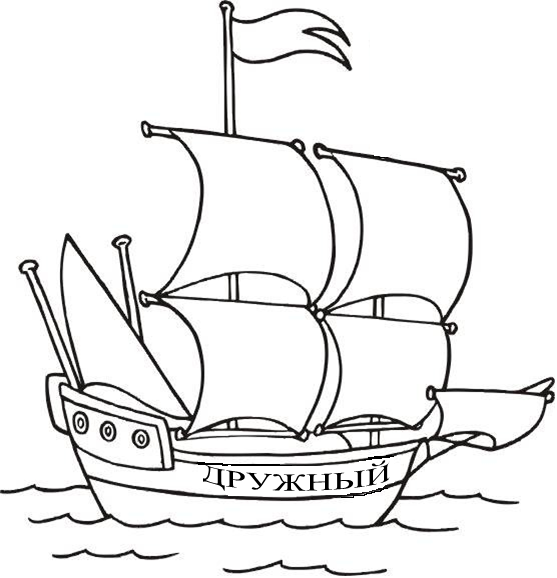 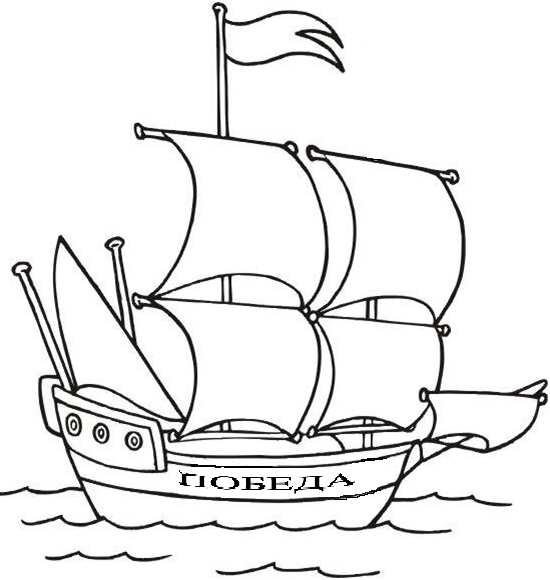 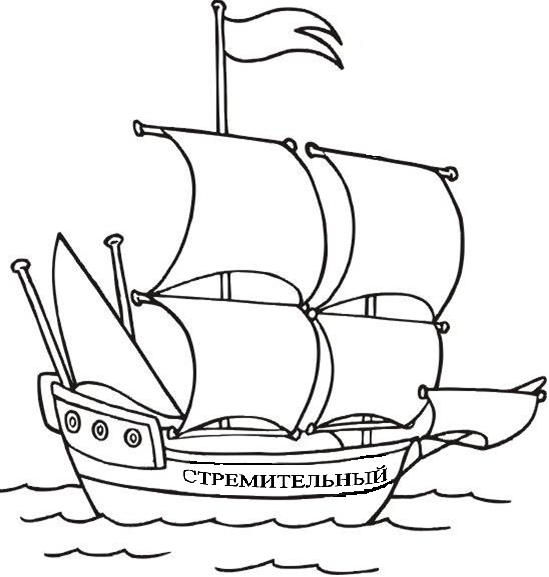 океаныморяокеаныморяОкеаныморяАтлантический океанСредиземное, Чёрное, Азовское, Северное, Балтийское.Северный Ледовитый океанНорвежское, Баренцево, белое, Карское, Лаптевых, Восточно-Сибирское, ЧукотскоеокеаныморяТихий океанБерингово, Охотское, Японское, Жёлтое, Восточно-Китайское, Южно-Китайское.  Индийский океанАравийское, Красное.океаныморяокеаныморяокеаныморяокеаныморя